KAROL KOZŁOWSKI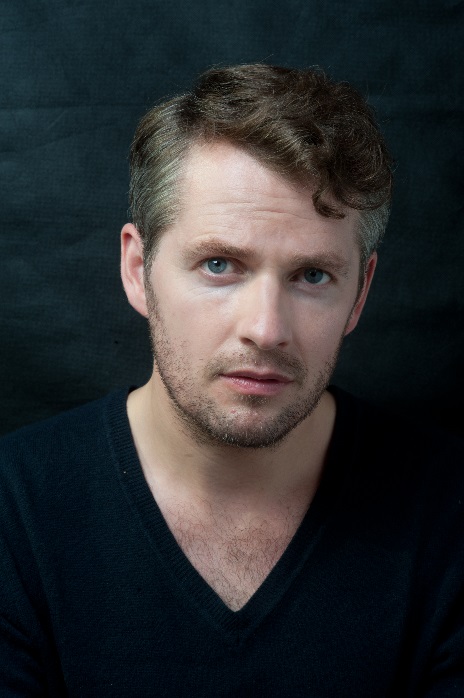 TENOROpera:Ariadna na Naksos – Richard Strauss – ScaramuccioAriodante – G. F. Haendel – LurcanioBorys Godunow – Modest Musorgski – MisaiłCyrulik sewilski – Gioacchino Rossini – AlmavivaCzarodziejski flet – W. A. Mozart – Tamino Diabły z Loudun – Krzysztof Penderecki – Ojciec MignonElektra – Richard Strauss – Młody sługaKatia Kabanowa – Leoš Janáček – KudriaszKról Roger – Karol Szymanowski – EdrisiLukrecja Borgia – Gaetano Donizetti – VitellozzoMadame Butterfly – Giacomo Puccini – Goro Manon Lescaut – Giacomo Puccini – Nauczyciel tańca, LatarnikNapój miłosny – Gaetano Donizetti - NemorinoOtello – Giuseppe Verdi – CassioRaj utracony – Krzysztof Penderecki – ArchaniołStraszny dwór – Stanisław Moniuszko – DamazyTamerlano – G. F. Haendel – BajazetWłoszka w Algierze – Gioacchino Rossini – LindoroZemsta Nietoperza – Johann Strauss – AlfredOratoria (wybór):J. S. Bach – MagnificatJ. S. Bach – Pasja wg św. Jana J. S. Bach – Pasja wg św. MateuszaHaendel – MesjaszHaydn – Msza Cecyliańska C – dur Haydn – Stabat MaterHaydn – Stworzenie świataMendelssohn-Bartholdy – EliaszMozart – RequiemMozart – Wielka Msza c-mollScarlatti – San Casimiro, re di PoloniaCykle pieśni (wybór): Britten – On This IslandBritten – Seven Sonnets of MichelangeloJanáček – Zapiski tego, który zniknąłSchumann – DichterliebeSchubert – Piękna młynarkaSchubert – Podróż zimowa